 Aufnahmebogen – Deine Therapie bei uns! 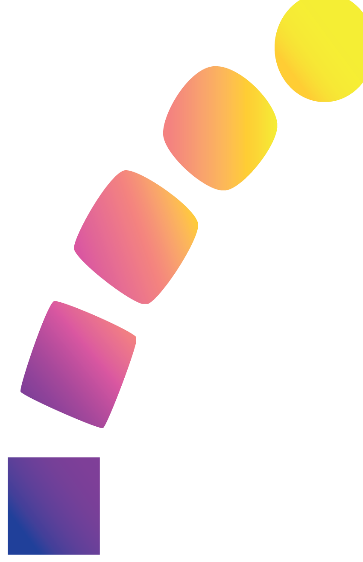 Eingangsuntersuchung durchgeführt 			Ja		Nein Ort, Datum:	     erE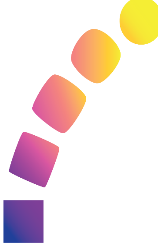 ErkrankungenFamilie & Wohnsituation Ressourcen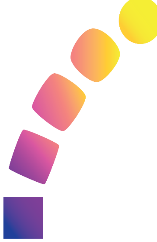 MotivationLebenslinie	Name, VornameAlter, GeburtsdatumStraße, HausnummerPostleitzahl, OrtTelefon / HandyE-Mail-AdresseEmpfehlung/Überweisung von Arzt, Name:       andere Person:       Eigeninitiative, gefunden über:      Meine Hausärztin/mein Hausarzt ist (Name):Ich bin/war in psychiatrischer Behandlung bei (Name):      Krankenkasse / VersicherungsnummerAusbildung / Studium / AbschlussSonstiges: Zufriedenheit im Beruf Position / Firma / Branche Medikamente inkl. Dosis die Sie derzeit nehmen (alle Medikamente)Meine Therapieziele (Traumfrage)1.2.3.Gestellte Diagnosen Diagnose                                                                       ICD10 CodeWeitere ErkrankungenDiagnose                                                                       ICD10 CodeErfolgte Vor-behandlungenWo              Diagnose                         Wann                      Wie langeAktuelle Familiäre Situation Ursprungs-familie Aktuelle Wohnsituation  Soziales Netz Aktivierung, Sport, HobbiesEntspannung, Abschalten Kurze Beschreibung der ProblematikErwartungen, Ängste, Vorbehalte bezüglich Therapie  Suizidversuche & GedankenAlter / LebensphasePositiv prägende EreignisseNegativ prägende Ereignisse GeburtFrühe KindheitSchulzeitAusbildung / Studium Beruf